Band Camp 2015All rehearsals will begin in the WHS Band RoomSunday, August 16th 				12:00-6:00   LEADERS ONLYMonday, August 17th  				12:00-4:00   LEADERS, COLOR 									GUARD & ROOKIES ONLY Monday, August 17th    			5:00-9:00     ALLMonday, August 17th 	8:00PM- ROOKIE PARENT INFORMATIONAL MEETING – WHS CAFETERIA - ATTENDENCE IS STRONGLY ENCOURAGED- THE SECRETS OF MARCHING BAND WILL BE EXPLAINED!!FULL BAND CAMPTuesday, August 18th 				12:00-4:00		5:00-9:00	Wednesday, August 19th   			12:00-4:00		5:00-9:00Thursday, August 20th     			12:00-4:00 	5:00-9:00Thursday, August 20th   8:00PM- PARENT INFORMATIONAL MEETING	WHS CAFETERIA - ATTENDENCE IS STRONGLY ENCOURAGEDMonday, August 24th 				12:00-4:00		5:00-9:00Tuesday, August 25th 				12:00-4:00		5:00-9:00Wednesday, August 26th   			12:00-4:00 	5:00-9:00Thursday, August 27th 			12:00-7:00 	Thursday, August 27th  			7:00- PARENT PERFORMANCE & 								COOKOUT		Each day of camp you will need to bring:A water jug clearly marked with your name.A 1” three-ring binder with 35 top-loading sheet protectors for marching drill and music.      A spiral bound 3X5 or 4X6 card book for “dot books”                        Sneakers at all rehearsals. (Extra socks are a good idea).Sunglasses, hat, sunscreen and bug spray.Epipen, inhaler, medication if required.Dinner and snacks (we will be off from 4 to 5 each day of band camp to rest and eat- students must stay at the HS during dinner break).Weather specific clothing. Watch the weather! A few other reminders…Take out your instrument before camp, wipe off the dust, and play a little!Eat a good lunch before you come to camp!!Come ready to work AND have fun! If you’re open minded and put forth your best effort we are going to have a phenomenal season together!GET PUMPED AND EXCITED!!!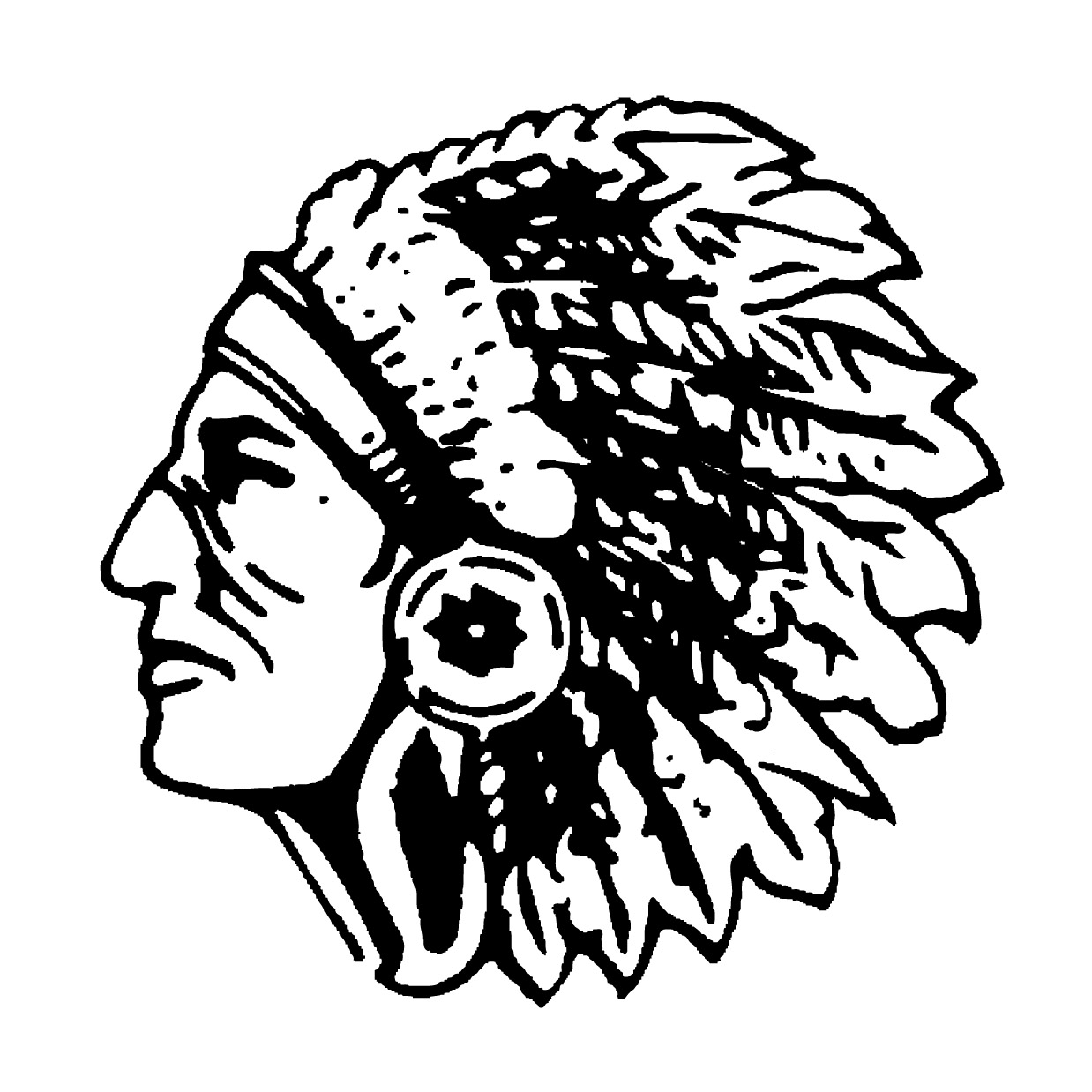 2015 Warrior Marching Band Performance & Event Schedule September11Football vs. BeverlyLandrigan FieldSeptember18Football vs. TBALandrigan FieldSeptember25Football vs. WatertownLandrigan FieldOctober3NESBA North AndoverOctober 4NESBAMethuenOctober10NESBAWakefieldOctober17MICCAWakefieldOctober23Football vs. WinchesterLandrigan FieldOctober24NESBAReadingOctober  25MICCA FinalsLowellOctober 30Possible Football PlayoffsLandrigan FieldNovember1NESBA FinalsLawrenceNovember6Possible Football PlayoffsLandrigan FieldNovember 7Leaf Raking FundraiserWakefieldNovember 13Possible Football PlayoffsLandrigan FieldNovember 21Leaf Raking FundraiserWakefieldNovember26Thanksgiving @ MelroseMelrose HSDecember 5Holiday Stroll ParadeWakefield